Yoga et MaternitéDu Dimanche 23 octobre au soir (18h) au Jeudi 27 octobre 2022 (16h)En résidence à saint Esteben Les fous du village- Quartier  Sorhaburu - 64640 Saint EstebenInfo@chateau-basque.com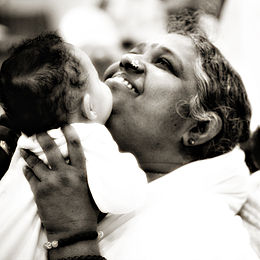 Arrivée le Dimanche soir à 18hDe Lundi à Mercredi : 7h-13h / 14h-18hJeudi : 7h-13h départ après repas du midi 16hDe la conception à la naissance le yoga propose différents outils et directions de pratiques pour accompagner le processus de la grossesse vers la naissance d’un enfant, d’une mère et d’un père.Ce stage s’adresse à toutes les personnes (maman, papa, futur maman et papa, sage-femme, homme sage-femme (maïeuticien), pratiquant(e) et professeur(e) de yoga …etc…) désireuses de découvrir ou d’approfondir leur connaissance du yoga sur le thème très spécifique de la grossesse et la maternité.Tarifs enseignements + Hébergement et pension complète :  Adhérents IFY : 610 €                                                                                                    Non-adhérents : 650 €isabelle Croset 🌿🕊06-08-89-47-20                              Professeure de yoga et Formatrice IFY (Institut Français de Yoga)      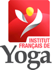 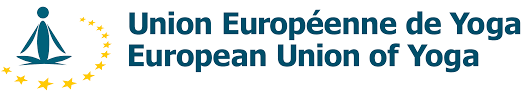 Psycho-praticienne agréée en Psychosynthèse   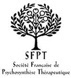 www.athayoga.fr